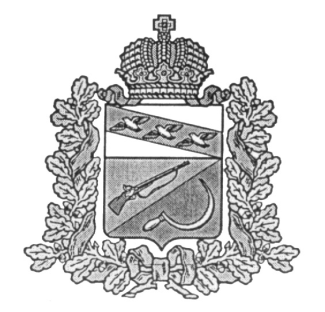 АДМИНИСТРАЦИЯМЕЛЕХИНСКОГО СЕЛЬСОВЕТАЩИГРОВСКОГО РАЙОНА КУРСКОЙ ОБЛАСТИР А С П О Р Я Ж Е Н И Еот 27.04.2020 года                            № 3О проведении плановой проверкиАдминистрации Мелехинского сельсоветаЩигровского района Курской области         Согласно Плана контрольных мероприятий по внутреннему муниципальному финансовому контролю администрации Мелехинского сельсовета на 2020 год, утвержденного Распоряжением Администрации Мелехинского сельсовета Щигровского района Курской области от 20.12.2019 года №17:1. Начальнику отдела по бюджетному учету и отчетности, ответственной за осуществление внутреннего муниципального финансового контроля, провести контрольное мероприятие по достоверности отчетности об исполнении местного бюджета за 2019 год в Администрации Мелехинского сельсовета Щигровского района Курской области в срок с 12.05.2020 г. по 05.06.2020 года за период 01.01.2019 года по 31.12.2019 года.
2. Контроль настоящего распоряжения оставляю за собой.3.Распоряжение вступает в силу со дня его подписания.Глава Мелехинского сельсовета                                          А.В.СмахтинАДМИНИСТРАЦИЯМЕЛЕХИНСКОГО СЕЛЬСОВЕТАЩИГРОВСКОГО РАЙОНА КУРСКОЙ ОБЛАСТИР А С П О Р Я Ж Е Н И Еот 14.09.2020 года                            № 4О проведении плановой проверкиАдминистрации Мелехинского сельсоветаЩигровского района Курской области МКУК "Мелехинский сельский дом культуры "        Согласно Плана контрольных мероприятий по внутреннему муниципальному финансовому контролю администрации Мелехинского сельсовета на 2020 год, утвержденного Распоряжением Администрации Мелехинского сельсовета Щигровского района Курской области от 20.12.2019 года №17:1. Начальнику отдела по бюджетному учету и отчетности, ответственной за осуществление внутреннего муниципального финансового контроля, провести контрольное мероприятие по использованию бюджетных средств, направленных на реализацию муниципальной программы "Развитие культуры в муниципальном образовании "Мелехинский сельсовет" Щигровского района Курской области на 2017-2020 годы" год в Администрации Мелехинского сельсовета Щигровского района Курской области и МКУК "Мелехинский сельский дом культуры " в срок с 12.10.2020 г. по 27.10.2020 года за период 01.01.2017 года по 31.12.2019 года.2. Контроль настоящего распоряжения оставляю за собой.3.Распоряжение вступает в силу со дня его подписания.Глава Мелехинского сельсовета                                          А.В.Смахтин